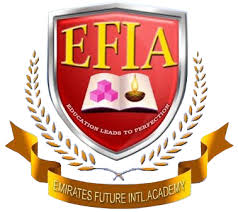                 EMIRATES FUTURE INTERNATIONAL ACADEMY“You are off to great places, Today is your day!! Your mountain is waiting so get on your way”EFIACordially invites all KG parents to the KG ORIENTATION PROGRAMMEfor the academic year 2018-19On Saturday, 3rd March 2018At 9.00 am 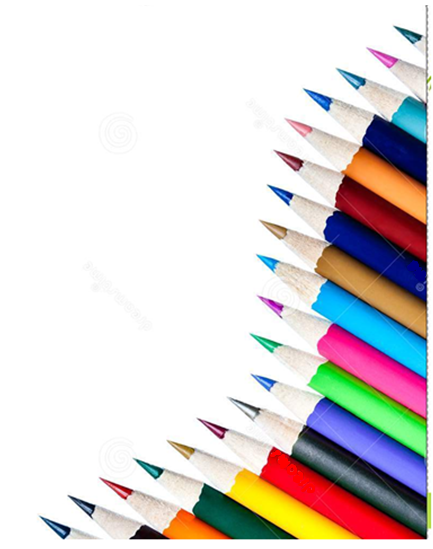 In the Main Auditorium, EFIA CAMPUS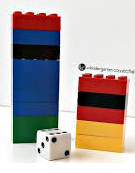 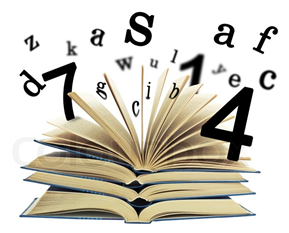 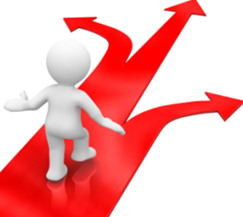 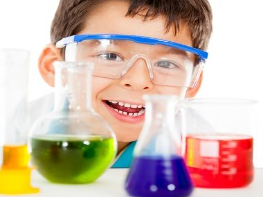 